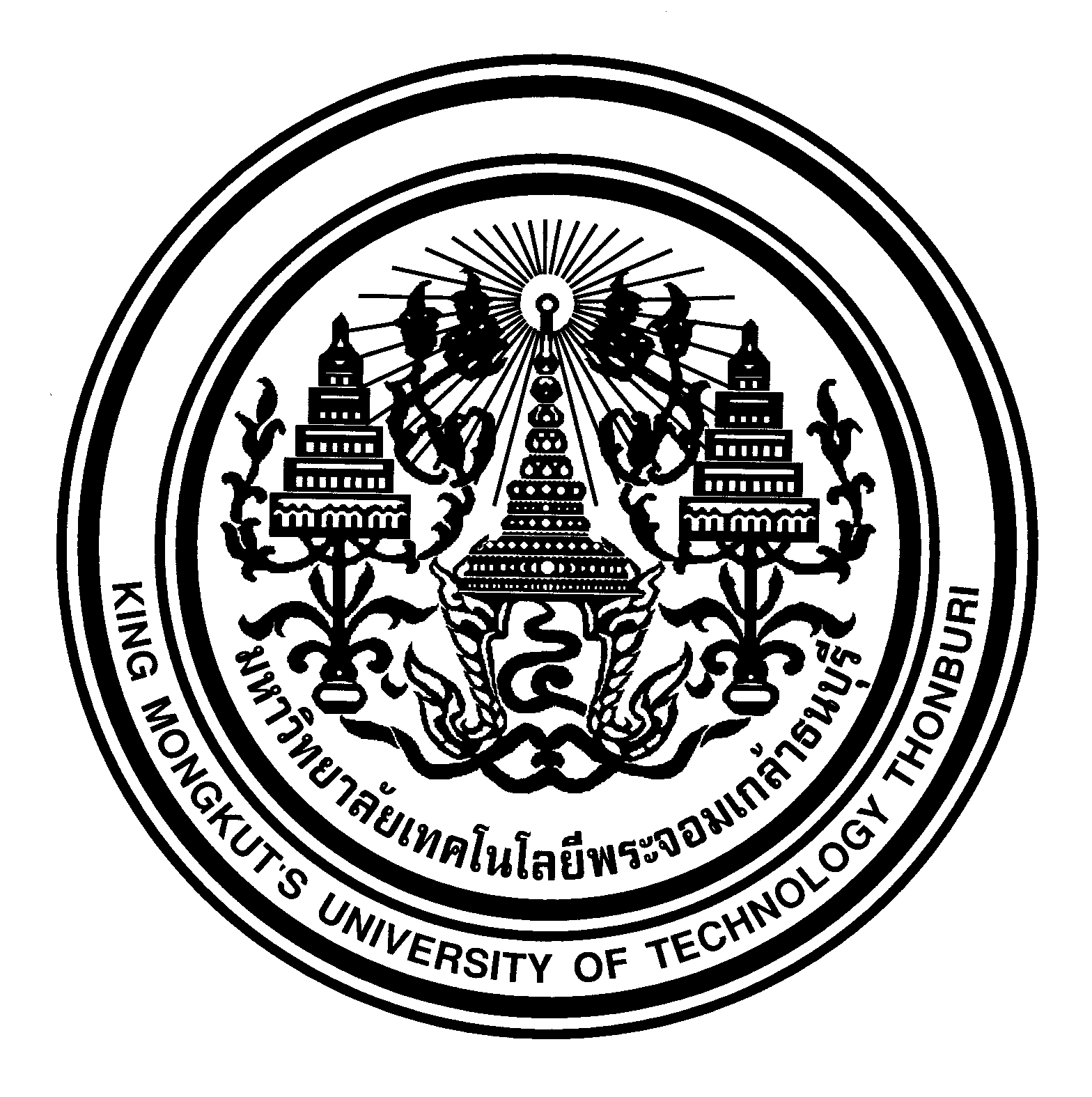 King Mongkut’s University of Technology ThonburiEvidence of Travel Allowance PaymentAllowance Payer 					                      (  					)                   Date: 					No.Name-SurnameRate  of travel allowanceNumber of daysAmount of travel allowanceSignature of allowance receiverDate of allowance receipt